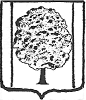 СОВЕТ ПАРКОВСКОГО СЕЛЬСКОГО ПОСЕЛЕНИЯ ТИХОРЕЦКОГО РАЙОНАВторой созыв  РЕШЕНИЕот 17.06.2014                                                                                          №  252    посёлок ПарковыйО назначении выборов депутатов Совета Парковского сельского поселения Тихорецкого районатретьего созыва           В соответствии со статьёй 10 Федерального закона от 12 июня 2002 года № 67-ФЗ «Об основных гарантиях избирательных прав и права на участие в референдуме граждан Российской Федерации», статьёй 6 Закона Краснодарского края от 26 декабря 2005 года № 966-КЗ «О муниципальных выборах в Краснодарском крае»,  Уставом Парковского сельского поселения Тихорецкого района, Совет Парковского сельского поселения Тихорецкого района РЕШИЛ:           1.Назначить выборы депутатов Совета Парковского сельского поселения Тихорецкого района третьего созыва на 14 сентября 2014 года.           2.Опубликовать настоящее решение в газете «Тихорецкие вести» не позднее чем через пять дней со дня его принятия.            3.Контроль за выполнением настоящего решения возложить на комиссию по взаимодействию с органами власти, социальным, организационно-правовым вопросам и местному самоуправлению Совета Парковского сельского поселения Тихорецкого района (Маховицкий).           4.Настоящее решение вступает в силу со дня его официального опубликования.Председатель Совета Парковского сельского поселения Тихорецкого района                                                                          Т.Н.ДробнаяГлава Парковского сельского поселения Тихорецкого района                                                                             А.И.Чоп